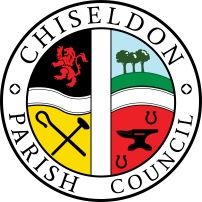 Contact details:Clerk – 01793 740744 clerk@chiseldon-pc.gov.ukEnvironment, General Purpose and Amenities Committeemeeting at the Chapel, Butts Road, Monday 25th June at 7.30pmAGENDA     Next meeting: Monday 16th July 2018 at 7.30pm in The Old Chapel, off Butts RoadSigned: C Wilkinson (Clerk)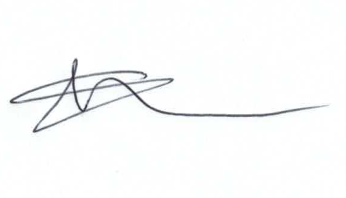 Additional Information                                   1.2.3.Vote for Committee ChairVote for Committee Vice ChairAttendances and apologies for absence4.Declarations of interest5.Public recess6Approval of minutes of meeting held 16th April 20187.Matters arising not on the agenda      Action points8.9.10.11.12.13.14.15.16. 17.18.19.20.21.22.23.24.25.    PARISHING PROGRESSTrees in The Crescent need trimming as they are blocking the pavement. This is part of our parishing work. Cost from Allbuild £350.00 plus VATMore Parish pavements need jet washing. Last cost from Allbuild was £80.00 for hire and £264 for a day’s labour.Fir tree in Badbury needs taking down over path.  Resident has offered to divide cost 50/50. Total quote from Allbuild £300.00 plus VATHedge & tree maintenance across the ParishTipsy Toe footpath maintenance    VILLAGE APPEARANCEALLOTMENTSNote – inspection end of May showed a few plots needed more work. A further check will be done end of June to ensure plots are up to date or letters will be sent.Note – the water tank lids are missing on the first tank – does the committee want a quote for replacements?Grass cutting at CVPA, Cemeteries and Rec Hall. Final decision and vote to be made.3 costs received:             See separate document and emails – exact              details from Envisage have been verified.     BUILDING & AMENITY PRIORITESTENNIS  CLUBTennis Club representative to update CommitteeRECREATION HALLInvestigate costs of CCTV for the hall?Quote for replacement doors – iDec £267.20 no VAT for 2 FD30 doorsFor FD60 doors add £63.36 to the total. (Insurance company have no requirements)Note - Hot water heater in disabled toilets not working. Cost to replace from STORM is currently prohibitive (approx. £1000 from supplier)Quote received from KT Electrical to repair PIR sensors at Hall – cost is £48.69 plus VATPlan for Rec carpark improvements. Start discussion and make a plan of actionTABLE TENNIS CONCERNS – Clerk to update committeeCVPASpending some of 2018/19 budget.£3000 on either replacing existing old equipment or purchasing new. See additional documentation       COMMUNITY PRIORITIESFOOTBALL MATTERSClub representative to update Committee.VULNERABLE PEOPLE AND BIOSChanges to the BIOS service, Cllr Sunners to update committeeANY OTHER BUSINESS(Note, items in AOB cannot be voted on)9